SYRACUSE 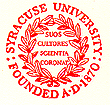 TO: 		Office of Sponsored ProgramsDATE:		February 10, 2011FROM:		     SUBJECT: 	Request for Forward Funding Chart String (FFCS)Based on:  Preliminary conversations with the program manager as documented in attached email, or  Unofficial email notification from program manager, which is attached, or   Other information (please specify and attach available documentation:     ),I anticipate that the project below will be awarded and request a sponsored FFCS to facilitate the performance of the project.NOTE: If funding is not received, if the sponsor disallows some or all expenditures, or if the forward funding start date precedes the contract’s start date, the department’s and/or dean’s non-sponsored chart string provided will be charged for these expenditures. The Dean confirms that sufficient funds will be maintained in the chart-string provided to fund these expenditures.By their signatures, the chair and dean authorize forward funding expenditures and acknowledge that the chart string(s) provided will be used in circumstances described in the above NOTE. The principal investigator, chair, and dean also certify that no one, including graduate or undergraduate student(s) or technical staff, will perform any work on the project until all required University employment documents are completed and processed.  Principal Investigator/Project DirectorSponsor:Project Title:Award information:New Award  or Continuing Award  - SU Project No.     Requested Start & End Dates for FFCS:Requested Start & End Dates for FFCS:From              To      From              To      Total amount to make available for Forward Funded expenditures:Total amount to make available for Forward Funded expenditures:Total amount to make available for Forward Funded expenditures:Department Chart StringSchool/College Chart StringPrincipal Investigator Signature/DateDepartment Chair Signature/DatePI Typed:      Chair Typed:       Dean Signature/DateOSP Approval and Date:             Dean Typed:      FF CS:      FF ≥ $100K:  Provost ok ; CFO ok: , emails attached 